In June, we’re launching our 2016 Freedom Tour where we will journey with 25 high school students from across Michigan and 10 adult mentors on an educational and inspiring 10-day trip through Georgia, Alabama, Mississippi, and Tennessee to visit key historic sites of the Civil Rights Movement. In the months leading up to the tour, students and mentors will participate in educational programming focused on developing leaders for peace and equality including service-learning projects, a nonviolence training, and programming covering the history of the Civil Rights Movement. Upon returning to Michigan, Freedom Tour participants will share what they have learned with their respective communities through presentations and service projects.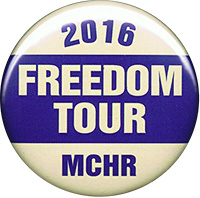 On the tour itself, students will participate in an itinerary that includes:The tour will depart Detroit on June 19th and return June 29, 2016. Students will learn from leaders at each site, and also from trip mentors, all of whom are experienced social justice activists with relevant personal history. This project is an opportunity for young leaders to walk in the footsteps of Civil Rights leaders, learn the history, study and embody non-violence, build community, and put their learning to use back here in Michigan.